بسمه تعالی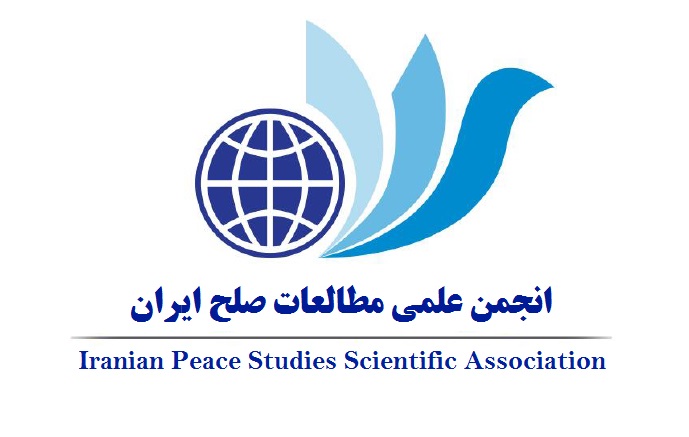 فرم درخواست عضویت در انجمن علمی مطالعات صلح ایرانلطفا شرحی از فعالیت‌ها و تألیفات خود را در حوزه صلح بنویسید:نظرات و پیشنهادات:نظر هیئت مدیره:مدارک مورد نیاز :1- تکمیل فرم عضویت  2- دو قطعه عکس 4×3    3- تصویر آخرین مدرک تحصیلی    4- تصویر صفحه اول شناسنامه وکارت ملی   5- رزومه  6- فیش واریز حق عضویت به شماره حساب 290754267 شماره شبا IR23 0180 0000 0000 0290 7542 67 بانک تجارت شعبه سعادت‌آباد کد 1025 به نام انجمن علمی مطالعات صلح ایران. حق عضویت برای اعضای هیئت علمی دانشگاه‌ها ۱۰۰۰ٔ۰۰۰ ریال و برای دیگر اعضای حقیقی ۵۰۰ٔ۰۰۰ ریال می‌باشد. لطفا جهت تکمیل عضویت مدارک فوق را به ایمیل یا دفتر انجمن ارسال فرمایید. اینجانب دارنده مشخصات ذیل در خواست عضویت در انجمن را دارم.نام خانوادگی :                                   نام :                                                           نام پدر :تاریخ تولد :                                 محل تولد :                                       شماره شناسنامه :بالاترین مدرک تحصیلی :                      دانشگاه محل تحصیل :                           شهر :کشور :                                                         رشته تحصیلی :                             تخصص :در صورتی که عضو هیأت علمی هستید، سمت شغلی یا مرتبه علمی :سازمان متبوع :نوع عضویت علمی:        آموزشی                        پژوهشی                                 سایرلطفاً مختصری از زمینه های اصلی فعالیت های آموزشی- پژوهشی مشخصات و آثار علمی منتشر شده خود را ضمیمه نماییدتاریخ:                                                                    امضاء:__________________________________________________________________نشانی پستی :محل کار :                                                                 کدپستی :                                        تلفن :منزل :                                                                        کدپستی :                                        تلفن :نمابر :                                                                          Email :                                     همراه :Telegram:_________________________________________________________نوع عضویت :    پیوسته                          وابسته                              افتخاری                           دانشجوییتاریخ :                                                                   امضاء :لطفا در صورت تمایل علاقه‌مندی خود را به عضویت و فعالیت در کارگروه‌های انجمن اعلام فرمایید.دفتر شماره 1 : تهران، میدان انقلاب، ابتدای خیابان کارگر شمالی، خیابان فرصت شیرازی، خیابان شهید مجید ثابت، پلاك 3، مؤسسه علوم و فنون کیش، طبقه 4دفتر شماره 1 : تهران، میدان انقلاب، ابتدای خیابان کارگر شمالی، خیابان فرصت شیرازی، خیابان شهید مجید ثابت، پلاك 3، مؤسسه علوم و فنون کیش، طبقه 4دفتر شماره 1 : تهران، میدان انقلاب، ابتدای خیابان کارگر شمالی، خیابان فرصت شیرازی، خیابان شهید مجید ثابت، پلاك 3، مؤسسه علوم و فنون کیش، طبقه 4دفتر شماره 1 : تهران، میدان انقلاب، ابتدای خیابان کارگر شمالی، خیابان فرصت شیرازی، خیابان شهید مجید ثابت، پلاك 3، مؤسسه علوم و فنون کیش، طبقه 4کدپستی: 1418714984تلفن: 66572983-021Email: peace_association93@yahoo.comTelegram: t.me/ipsanwww.ipsan.ir